Условия конфиденциальностиЗаказчик и  Орган инспекции филиала ФГБУ «Россельхозцентр» по Ленинградской, Мурманской областям и Республике Карелия настоящим подтверждают, что информация, которой они обмениваются в рамках оказания работ по оценке соответствия по данной заявке, в том числе при сборе и вводе данных по проведению инспекции в информационные системы, при их обработке, хранении, передаче, носит конфиденциальный характер, являясь ценной для Заказчика и Органа инспекции филиала ФГБУ «Россельхозцентр» по Ленинградской, Мурманской областям и Республике Карелия и не подлежащей разглашению, поскольку составляет служебную и (или) коммерческую тайну, имеет действительную и потенциальную ценность в силу ее неизвестности третьим лицам.Заказчик и  Орган инспекции филиала ФГБУ «Россельхозцентр» по Ленинградской, Мурманской областям и Республике Карелия пришли к соглашению, что не является нарушением конфиденциальности предоставление информации в федеральные органы исполнительной власти, органы исполнительной власти субъекта Российской Федерации для реализации последним своих полномочий по контролю и надзору в установленной сфере деятельности в соответствии с законодательством Российской Федерации, включая, но, не ограничиваясь предоставлением информации в федеральные государственные информационные системы.Обязательства по конфиденциальности, принятые Заказчиком и Органом инспекции филиала ФГБУ «Россельхозцентр» по Ленинградской, Мурманской областям и Республике Карелия, не распространяются на общедоступную информацию, предусмотренную законодательством Российской Федерации.Подписывая настоящую Заявку Заказчик, дает свое согласие на предоставление Органом инспекции филиала ФГБУ «Россельхозцентр» по Ленинградской, Мурманской областям и Республике Карелия сведений, в соответствии с требованиями Федерального закона №412-ФЗ от 28 декабря 2013г. «Об аккредитации в национальной системе аккредитации» в Федеральную государственную информационную систему Росаккредитации и экспертам по аккредитации.Требования Заказчиком приняты и понятны. Заказчик обязуется их соблюдать и выполнять!Выражаю согласие на обработку Органом инспекции филиала ФГБУ «Россельхозцентр» по Ленинградской, Мурманской областям и Республике Карелия, расположенному по адресу: 196624, РОССИЯ, Город Санкт-Петербург, поселок Шушары, улица Пушкинская, д. 27 лит. А (далее-Оператор) моих персональных данных, указанных мною в настоящем заявке и (или) ставших известными Оператору в результате исполнения настоящей заявки, совершаемую с использованием средств автоматизации или без использования таких средств, включая сбор, запись, систематизацию, накопление, хранение, уточнение (обновление, изменение), извлечение, использование, передачу (предоставление), обезличивание, блокирование, удаление, уничтожение в целях осуществления Оператором деятельности в соответствии с Уставом.**************************************************************************************************************************Анализ Заявки на проведение работ по оценке соответствия ЗА.ОИ-001 на предмет выполнения работ по оценке соответствия в установленной области аккредитации Органа инспекции:Таблица 3Резолюция Руководителя ОИ филиала ФГБУ «Россельхозцентр» по Ленинградской, Мурманской областям и Республике Карелия об итоговой оценке возможности оказания услуг Заказчику:В состав комиссии по выполнению работ по оценке соответствия назначаются: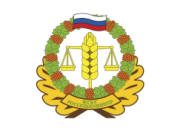 Заявка на проведение работ по оценке соответствияЗаявка на проведение работ по оценке соответствияЗаявка на проведение работ по оценке соответствияЗА.ОИ-001Вх. №_____ от «____»_______________г.Заявка принята Ответственным за работу с Заказчиком и определение его требований в Органе инспекции филиала ФГБУ «Россельхозцентр» по Ленинградской, Мурманской областям и Республике Карелия ____________________________________________________Вх. №_____ от «____»_______________г.Заявка принята Ответственным за работу с Заказчиком и определение его требований в Органе инспекции филиала ФГБУ «Россельхозцентр» по Ленинградской, Мурманской областям и Республике Карелия ____________________________________________________Вх. №_____ от «____»_______________г.Заявка принята Ответственным за работу с Заказчиком и определение его требований в Органе инспекции филиала ФГБУ «Россельхозцентр» по Ленинградской, Мурманской областям и Республике Карелия ____________________________________________________Вх. №_____ от «____»_______________г.Заявка принята Ответственным за работу с Заказчиком и определение его требований в Органе инспекции филиала ФГБУ «Россельхозцентр» по Ленинградской, Мурманской областям и Республике Карелия ____________________________________________________Исх. №____ от «____»_____________г.Руководителю филиала ФГБУ «Россельхозцентр» по Ленинградской, Мурманской областям и Республике Карелия ____________________________________________Исх. №____ от «____»_____________г.Руководителю филиала ФГБУ «Россельхозцентр» по Ленинградской, Мурманской областям и Республике Карелия ____________________________________________(Заказчик)(Заказчик)(Заказчик)(Заказчик)(Заказчик)(Заказчик)ИНН/КПП:ИНН/КПП:ИНН/КПП:Юридический адрес:Юридический адрес:Юридический адрес:Фактический адрес:Фактический адрес:Фактический адрес:Телефон:Телефон:Телефон:в лице(ФИО, руководителя или ответственного представителя, действующего на основании доверенности)(ФИО, руководителя или ответственного представителя, действующего на основании доверенности)(ФИО, руководителя или ответственного представителя, действующего на основании доверенности)(ФИО, руководителя или ответственного представителя, действующего на основании доверенности)(ФИО, руководителя или ответственного представителя, действующего на основании доверенности)просит провести работы по оценке соответствия в соответствие с документами, устанавливающими требования к объектам и методам инспекции, документов в области стандартизации:Таблица 1просит провести работы по оценке соответствия в соответствие с документами, устанавливающими требования к объектам и методам инспекции, документов в области стандартизации:Таблица 1просит провести работы по оценке соответствия в соответствие с документами, устанавливающими требования к объектам и методам инспекции, документов в области стандартизации:Таблица 1просит провести работы по оценке соответствия в соответствие с документами, устанавливающими требования к объектам и методам инспекции, документов в области стандартизации:Таблица 1просит провести работы по оценке соответствия в соответствие с документами, устанавливающими требования к объектам и методам инспекции, документов в области стандартизации:Таблица 1просит провести работы по оценке соответствия в соответствие с документами, устанавливающими требования к объектам и методам инспекции, документов в области стандартизации:Таблица 1Заказчик ознакомлен с областью аккредитации Органа инспекции филиала ФГБУ «Россельхозцентр» по Ленинградской, Мурманской областям и Республике Карелия, документами, устанавливающими требования к объектам и методам инспекции, порядком возврата (списания) и утилизации образца. Заказчик предупрежден о сроках проведения работ по оценке соответствия и согласен с ними. Таблица 2Заказчик ознакомлен с областью аккредитации Органа инспекции филиала ФГБУ «Россельхозцентр» по Ленинградской, Мурманской областям и Республике Карелия, документами, устанавливающими требования к объектам и методам инспекции, порядком возврата (списания) и утилизации образца. Заказчик предупрежден о сроках проведения работ по оценке соответствия и согласен с ними. Таблица 2Заказчик ознакомлен с областью аккредитации Органа инспекции филиала ФГБУ «Россельхозцентр» по Ленинградской, Мурманской областям и Республике Карелия, документами, устанавливающими требования к объектам и методам инспекции, порядком возврата (списания) и утилизации образца. Заказчик предупрежден о сроках проведения работ по оценке соответствия и согласен с ними. Таблица 2Заказчик ознакомлен с областью аккредитации Органа инспекции филиала ФГБУ «Россельхозцентр» по Ленинградской, Мурманской областям и Республике Карелия, документами, устанавливающими требования к объектам и методам инспекции, порядком возврата (списания) и утилизации образца. Заказчик предупрежден о сроках проведения работ по оценке соответствия и согласен с ними. Таблица 2Заказчик ознакомлен с областью аккредитации Органа инспекции филиала ФГБУ «Россельхозцентр» по Ленинградской, Мурманской областям и Республике Карелия, документами, устанавливающими требования к объектам и методам инспекции, порядком возврата (списания) и утилизации образца. Заказчик предупрежден о сроках проведения работ по оценке соответствия и согласен с ними. Таблица 2Заказчик ознакомлен с областью аккредитации Органа инспекции филиала ФГБУ «Россельхозцентр» по Ленинградской, Мурманской областям и Республике Карелия, документами, устанавливающими требования к объектам и методам инспекции, порядком возврата (списания) и утилизации образца. Заказчик предупрежден о сроках проведения работ по оценке соответствия и согласен с ними. Таблица 2Заказчик ознакомлен с областью аккредитации Органа инспекции филиала ФГБУ «Россельхозцентр» по Ленинградской, Мурманской областям и Республике Карелия, документами, устанавливающими требования к объектам и методам инспекции, порядком возврата (списания) и утилизации образца. Заказчик предупрежден о сроках проведения работ по оценке соответствия и согласен с ними. Таблица 2Руководитель организации,  или его представитель:(дата)( подпись)(ФИО)Руководитель организации,  или его представитель:(дата)( подпись)(ФИО)Критерии оценкиНужное выделитьНужное выделитьПримечание1223Заявленные Заказчиком в Таблице 1 виды, область (подобласть)/стадия, объекты и методы инспекции соответствуют области аккредитации Органа инспекции филиала ФГБУ «Россельхозцентр» по Ленинградской, Мурманской областям и Республике КарелияДАНЕТНеобходимые и достаточные ресурсы (персонал, оборудование и т.п.) для проведения работ по оценке соответствия в Органе инспекции филиала ФГБУ «Россельхозцентр» по Ленинградской, Мурманской областям и Республике Карелия имеются в полном объёмеДАНЕТКонфликт интересов отсутствуетДАНЕТКомплектность представленных документов Заказчиком в полном объеме соответствует Заявке на проведение работ по оценке соответствия ЗА.ОИ-001ДАНЕТСрок проведения работ по оценке соответствия достаточныйДАНЕТ…. (дополнительные критерии оценки (при необходимости))ДАНЕТна исполнение отказать в исполненииГлавный эксперт ОИ: (должность)(ФИО)Эксперты ОИ:(должность)(ФИО)(должность)(ФИО)Руководитель ОИ:(подпись)(ФИО)(дата) 